Abrechnung Einsätze Wettkämpfe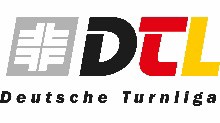 Persönliche DatenBankverbindungReisedetailsFahrtkostenÜbernachtungskostenEinsatzgeldSonstige Kosten (nur mit Belegen erstattungsfähig)Bitte die Originalbelege beilegen. Honorare gelten als Einkünfte aus selbstständigen Tätigkeiten im Sinne des Einkommenssteuergesetzes. Die Steuerpflicht geht zu meinen Lasten. Dieses trifft gegebenenfalls auch auf ge- zahltes Tage- und Übernachtungsgeld zu. Ich versichere pflichtgemäß die Richtigkeit meiner Angaben. Weiterhin versichere ich, dass ich die von mir angegebenen Auslagen tatsächlich entstanden sind.Reisekostenbestimmungen der Deutschen Turnliga e.V.nach Beschluss der Finanzordnung am 12.06.2016 (Auszug) mit Änderung vom 02.04.2017§ 15Reisen sind in der Regel mit öffentlichen Verkehrsmitteln durchzuführen.Für Reisekosten gelten folgende Sätze:Bei regelmäßig verkehrenden öffentlichen Beförderungsmitteln werden die Kosten für Bahnfahrten (maximal Nor- malpreis 2. Klasse + Sitzplatzreservierung) und nachgewiesene weitere Kosten öffentlicher Verkehrsmittel erstattet.Für Strecken, die mit einem Kraftfahrzeug zurückgelegt werden, werden je gefahrenem Kilometer 0,25 € vergütet.Für die Mitnahme einer reisepflichtigen Person in einem Fahrzeug erhält der Fahrzeughalter je Person und Kilometer eine Mitnahmevergütung von 0,05 €.Pkw-Fahrten müssen hinreichend begründet werden, ansonsten wird nur der Tarif für die Bahnfahrt (Normalpreis 2. Klasse) vergütet. Fahrgemeinschaften sind in jedem Fall eine hinreichende Begründung für den Pkw-Einsatz.Taxikosten können nur in begründeten Ausnahmefällen erstattet werden.Für jede Reise ist ein eigener Vordruck zu verwenden.§ 16Fahrten ins Ausland und Flugreisen müssen vom Vorstandsvorsitzenden oder Vizepräsidenten Finanzen rechtzeitig vor Beginn der Reise genehmigt werden.§ 17TagegeldDas Tagegeld beträgt bei einer Abwesenheit von mindestens 8 Stunden einheitlich 10,00 € pro Tag. Ein Abzug für freie Verpflegung wird nicht vorgenommen.§ 18EinsatzgeldBei allen DTL-Wettkämpfen erhalten DTL-Kampfrichter(innen) und Wettkampf- und Kampfrichtereinsatzleiter(innen) ein Einsatzgeld in Höhe von 40,00 € pro Wettkampf.Das Einsatzgeld gilt pro Wettkampf, bei mehreren Wettkämpfen am Tag liegt der maximale Tagessatz bei 80,00 €. Wettkampf- und Kampfrichtereinsatzleiter(innen) sowie Oberkampfrichter männlich erhalten pro Wettkampf eine zu- sätzliche Pauschale von 20,00 €, maximal pro Tag 40,00 €.Ein Tagegeld (Verpflegungsmehraufwand) wird in diesen Fällen nicht gewährt.§ 19Die Reisekosten (inklusive Verpflegungsmehraufwand und Einsatzgeld) gelten mit der Beschlussfassung über die Durch- führung der Reise oder mit schriftlicher Auftragserteilung bzw. Einladung zur Teilnahme an einer Veranstaltung, Sitzung, Tagung oder Wettkampf als genehmigt.§ 20Alle angegebenen Sätze sind Höchstsätze. Abstufungen können in begründeten Notsituationen jederzeit durch Präsidi- umsbeschluss vorgenommen werden.§ 21Sonstige Kosten, wie z. B. Porto, Bürobedarf (Papier, Toner, etc.) können nur mit Originalbelegen und Angabe des Verwendungszweckes nach vorheriger Genehmigung durch den Vorstandsvorsitzenden oder Vizepräsidenten Finanzen erstattet werden.Diese Reisekostenbestimmungen gelten gleichermaßen für alle ehrenamtlichen und hauptamtlichen Mitar- beiter(innen), sowie aller im Auftrag der DTL tätigen Personen.Die Finanzordnung wurde am 12.06.2016 von der Mitgliederversammlung der Deutschen Turnliga e. V. be- schlossen und tritt mit gleichem Datum in Kraft.Änderung § 17 – Tagegeld wurde am 02.04.2017 beschlossen und tritt zum 01.01.2018 in Kraft.© DTL - Stand September 2020Vorname- und NachnameIhr Name und VornameStraße | HausnummerIhre AnschriftPLZ | OrtIhr WohnortFunktionIhre FunktionTelefonIhre TelefonnummerEmailIhre EmailadresseBankBankBankBankName Ihrer BankName Ihrer BankName Ihrer BankName Ihrer BankName Ihrer BankName Ihrer BankName Ihrer BankName Ihrer BankName Ihrer BankName Ihrer BankName Ihrer BankName Ihrer BankName Ihrer BankName Ihrer BankName Ihrer BankName Ihrer BankName Ihrer BankName Ihrer BankName Ihrer BankIBANDEFahrt von AbfahrtsortFahrt von AbfahrtsortNachZielortNachZielortNachZielortund zurück.ReisebeginnDatumUhrzeitAbUhrzeitAbReisendeAnzahlUhrzeitAnUhrzeitAnBenutzung der Bahn (mit Originalbelegen) – max. Normalpreis 2. Klasse inkl. Res.Benutzung der Bahn (mit Originalbelegen) – max. Normalpreis 2. Klasse inkl. Res.Benutzung der Bahn (mit Originalbelegen) – max. Normalpreis 2. Klasse inkl. Res.   €Benutzung eines Flugzeuges (mit Originalbelegen)Benutzung eines Flugzeuges (mit Originalbelegen)Benutzung eines Flugzeuges (mit Originalbelegen)   €Benutzung eines Privat-PKWGesamt-kmá 0,25 €   €MitfahrerGesamt-kmá 0,05 €   €MitfahrerGesamt-kmá 0,05 €   €MitfahrerGesamt-kmá 0,05 €   €Kosten für öffentliche Verkehrsmittel (mit Originalbelegen)Kosten für öffentliche Verkehrsmittel (mit Originalbelegen)Kosten für öffentliche Verkehrsmittel (mit Originalbelegen)   €Sonstige Fahrtkosten (z.B. Taxi, Parkgebühren) (mit Originalbelegen)Sonstige Fahrtkosten (z.B. Taxi, Parkgebühren) (mit Originalbelegen)Sonstige Fahrtkosten (z.B. Taxi, Parkgebühren) (mit Originalbelegen)   €Hotelkosten mit Originalbelegen (Rechnung auf DTL)   €E-KampfrichterEin Einsatz: 50 EUR Zwei Einsätze: 90 EUR Drei Einsätze: 120 EUR Anzahl   €OberkampfrichterEin Einsatz: 75 EUR Zwei Einsätze: 135 EUR Drei Einsätze: 180 EUR Anzahl
   €   €   €Erstattungsbetrag GESAMT   €Ort | DatumDatum & OrtUnterschriftUnterschrift